Divine Home Care, Inc. & Divine Hospice 322 2nd Street SW │ Willmar, MN 56201 Office: 320.231.9757 │ Fax: 320.231.9795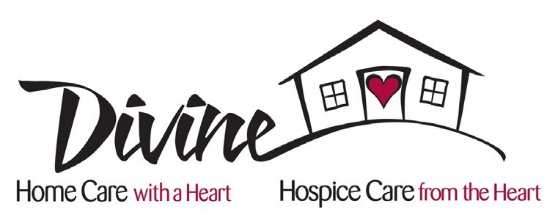 divinehomecare.comDivine Home Care & Hospice Scholarship$1,000 Scholarship AwardDear Senior,Congratulations! We are happy to be able to continue with our ‘Divine Home Care &  Hospice Scholarship’. This scholarship will be presented to one qualified graduating senior from your high school. To be considered for this award, you must meet the following criteria:Pursue a degree in nursingGraduate from high school with a 3.0 GPA or higherBe passionate about caring for others in the healthcare fieldPlease complete the application & turn it into your Guidance Office. The Divine Home Care Scholarship Committee will then review your application & determine the recipient of the award. If you are chosen, you will be notified at your school’s scholarship day/night in May. A check for $1,000 will be sent to you or your school of choice for the spring semester, after you have met the following criteria:Submitted fall semester transcript showing completion of 12 credits or more, to the Divine Home Care corporate office (submitted to DHC office by February 1, 2023)Maintained a 3.0 GPA or higher in fall semesterProvide proof of enrollment for 12 credits or more for spring semester to the Divine Home Care corporate office (submitted to DHC office by February 1, 2023)Please have transcript & enrollment paperwork into Divine Home Care corporate office no later than February 1, 2023. If you have any questions, feel free to contact me, Pam Brede, or Alexa Christoffer, Marketing Assistant, at 320.231.9757.Thank you for taking the time to complete the application, thoroughly & thoughtfully. Once again, congratulations on a successful high school career, & best wishes as you start college!Sincerely,Pam Brede, AdministratorBenson Office Office: 320.843.9178Fax: 320.843.9180112 13th Street South Benson, MN 56215Litchfield Office Office: 320.693.2580Fax: 320.693.2581201 Sibley Avenue South Litchfield, MN 55355Little Falls Office Office: 320.632.2260Fax: 320.632.4285501 ½ East Broadway Little Falls, MN 56345Redwood Falls Office Office: 507.637.2600Fax: 507.637.9965321 East Chestnut Redwood Falls, MN 56283Divine Home Care & Hospice Care, Inc.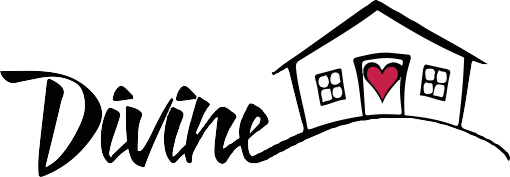 322 2nd Street SW * Willmar, MN 56201 Office: 320.231.9757 * Fax: 320.231.9795divinehomecare.com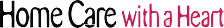 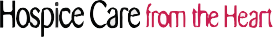 Divine Home Care Scholarship$1,000 Nursing Scholarship AwardThis scholarship will be given to a graduating senior, who will pursue a degree in nursing.Name:	Phone:  	 Address:Birth date:  	GPA:Parent/Guardian:  	  School you plan to attend:  	 Field of study:  		Authorization for Release of RecordsI authorize the release of academic records to the Divine Home Care Scholarship committee for review.Signature of applicant:  	Signature of parent/guardian,if applicant is under 18:  	Date:  	Please answer the following two short answer questions & essay question below (typed answers & essay is preferred,  use additional sheet if necessary).Have you done any volunteer work? If so, tell us about the impact it has had on you.Tell us about extra-curricular activities you have been involved in, as wellas any personal achievements &/orawards.Please answer the following question, with a one to two page essay.In your own words, tell us about why you have chosen nursing as your future career.